S2 Text: Patient information sheet for the ESTEEM study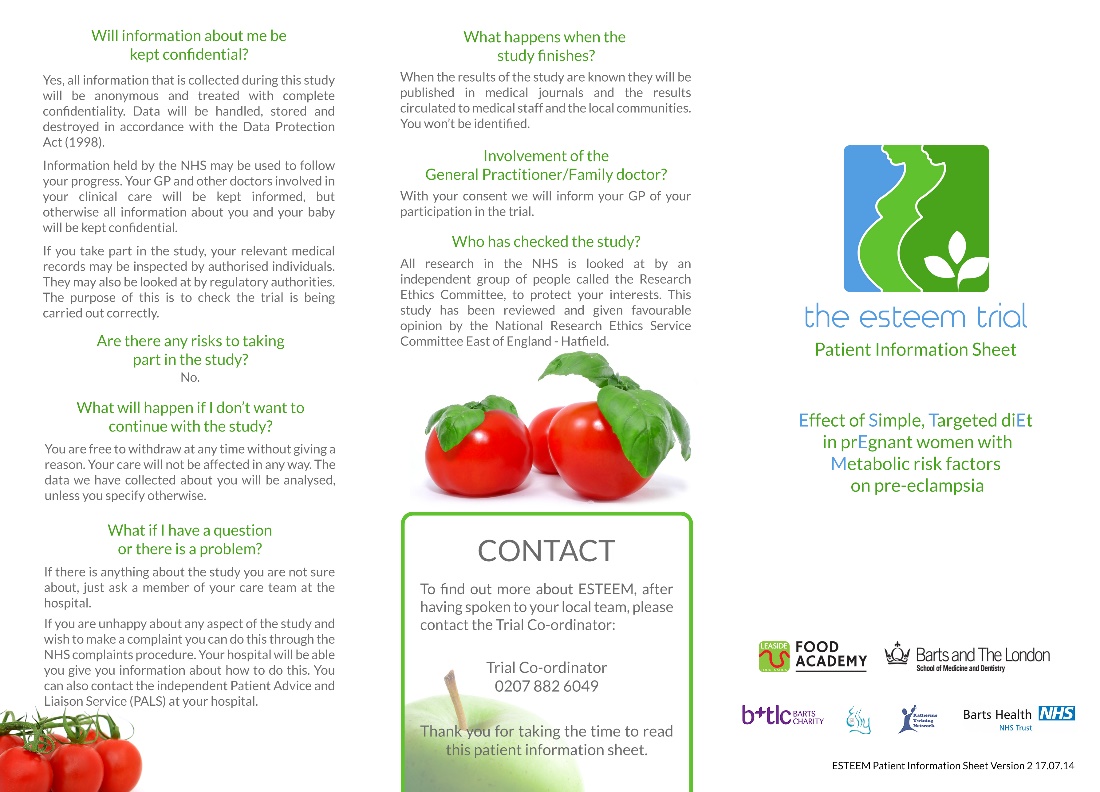 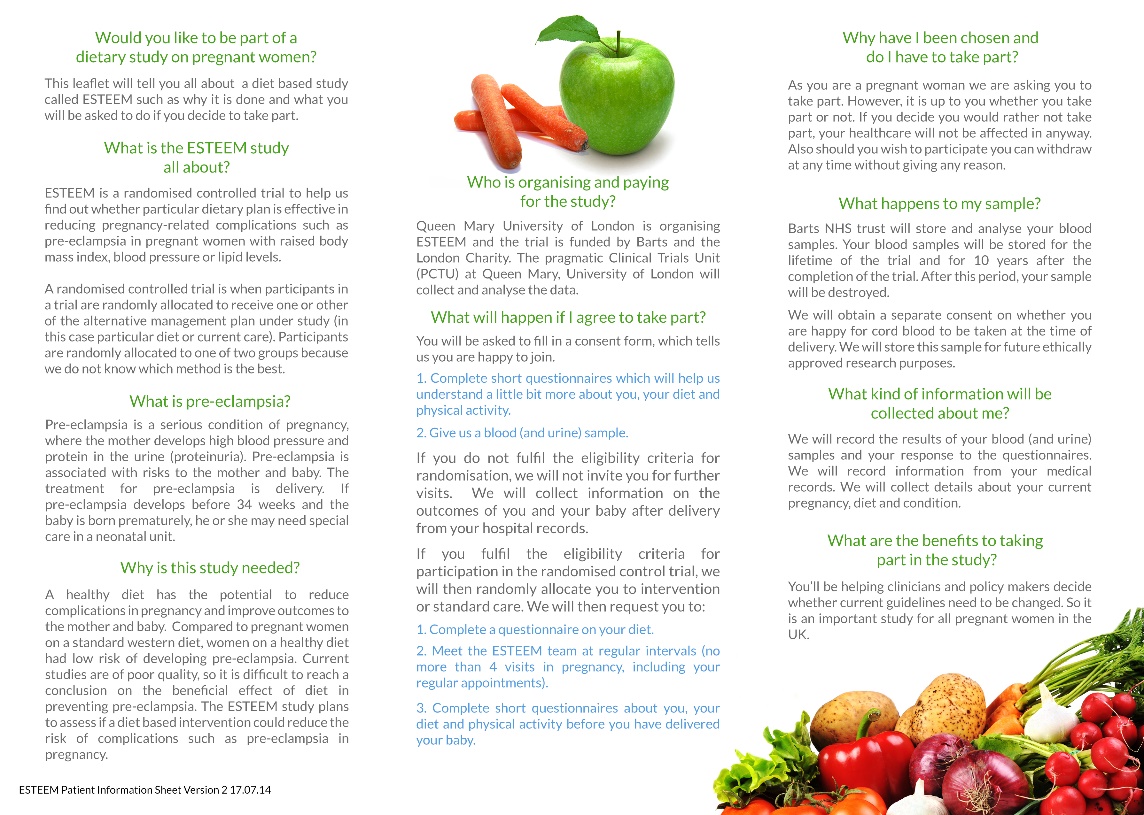 